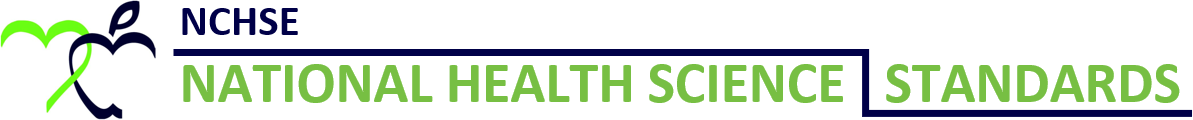 EXAM INFORMATION	Exam NameNational Health Science Certificate (NHSC)Questions108Points116Additional NCHSE CertificatesFoundations of Healthcare ProfessionsEssentials of Healthcare PracticesHuman Structure, Function, and Disease (A)Human Structure, Function, and Disease (B)National Consortium for Health Science  Education As the standard setting body, NCHSE maintains and regularly revises the National Health Science Standards.Revision HistoryAugust 2022May 2019August 2015May 2012DESCRIPTIONThe National Health Science Standards provide a clear and consistent understanding of industry and postsecondary expectations for health science teachers and students. These content standards are broad and frame the essential knowledge common across all health professions. Utilizing input from business and industry experts, these standards are designed to prepare students to be college and career ready.These standards provide the foundation for health science curriculum design, instruction, and assessment, but they are not limited to the content listed in each of the eleven National Health Science Standards.CERTIFICATESNCHSE health science certificates measure and document student knowledge of the National Health Science Standards, inform classroom instruction, measure program quality, and prepare students for postsecondary education and careers.EXAM BLUEPRINTThrough partnerships with state education agency leaders responsible for middle school, secondary, and postsecondary career technical education (CTE) health science programs, publishers and resource providers, professional associations, certification providers and the Health Science Educators Association (HSEA), the National Consortium for Health Science Education (NCHSE) is positioned as the national authority for health science education.Foundation Standard 1: Academic FoundationUnderstand human anatomy, physiology, common diseases and disorders, and medical math principles.Human Anatomy and PhysiologyDescribe the organization of the human body and directional terms.Identify levels of organizationCellularChemicalOrganOrganismSystemTissueDemonstrate anatomical positionIdentify body planesCoronal / FrontalMidsagittalSagittalTransverse / HorizontalUse directional termsAnterior / PosteriorCephalic/CaudalMedial / LateralProximal / DistalSuperficial / DeepSuperior / InferiorVentral / DorsalIdentify body cavitiesAbdominalCranialDorsalNasalOralOrbitalPelvicSpinalThoracicIdentify the components of the abdominal quadrantsLeft upperLeft lowerRight upperRight lowerIdentify basic structures and describe functions of human body systems.SkeletalStructures of the skeletal systemDistinguish between axial and appendicular skeletonsDescribe long bone anatomyIdentify joint types and movementName and classify all bones (206)Functions of the skeletal systemHematopoiesisMineral storageMuscle attachment and movementOssificationStructure and supportMuscularStructures of the muscular systemIdentify types of muscle tissueIdentify major muscle groups of neck, shoulder, chest, abdomen, back, arms, and legsFunctions of the muscular systemBody movementPostureProtectionIntegumentaryStructures of the integumentary systemIdentify integumentary componentsLabel the layers of skinFunctions of the integumentary systemInfection protectionSensory organTemperature regulationUV light protectionVitamin D productionCardiovascularStructures of the cardiovascular systemDistinguish blood componentsIdentify cardiovascular organsLabel the parts of the heartFunctions of the cardiovascular systemBlood flow through the heart and bodyCardiac conduction systemTransports nutrients, waste, antibodies, hormones, and gasesLymphatic / ImmuneStructures of the lymphatic systemIdentify lymphatic organsFunctions of the lymphatic systemMovement of lymph fluidProvide protection against diseaseRespiratoryStructures of the respiratory systemIdentify respiratory organsFunctions of the respiratory systemGas exchangeNervousStructures of the nervous systemDifferentiate CNS and PNSDifferentiate sympathetic and parasympatheticIdentify organs of the nervous systemIdentify structures of the special sense organsFunctions of the nervous systemMovementProcessingSensationEndocrineStructures of the endocrine systemIdentify endocrine glandsFunctions of the endocrine systemControls metabolismProduction of hormonesRegulation of body processesRegulates growth, development, and maturationDigestiveStructures of the digestive systemDifferentiate between alimentary and accessory organsIdentify digestive organs in sequenceFunctions of the digestive systemAbsorption of nutrientsChemical and mechanical digestionExcretion of wasteUrinaryStructures of the urinary systemIdentify gross and microscopic anatomy of the kidneyIdentify urinary organsFunctions of the urinary systemHomeostatic balanceProcess of urine formationUrine compositionReproductiveStructures of the reproductive systemIdentify female reproductive organsIdentify male reproductive organsFunctions of the reproductive systemFormation of gametesProduction of hormonesDiseases and DisordersDescribe etiology, pathology, diagnosis, treatment, and prevention of common diseases and disorders, including, but not limited to the following:AnxietyArthritisAsthmaBipolar disorderCancerCataractsConcussion / Traumatic Brain Injury (TBI)Cystic fibrosisDementiaDepressionDiabetesGastric ulcerHepatitisHypertensionMelanomaMuscular dystrophyMyocardial infarctionSexually Transmitted Infection (STI)Stroke / Cerebrovascular Accident (CVA)TuberculosisUrinary Tract Infection (UTI)Describe biomedical therapies as they relate to the prevention, pathology, and treatment of disease.Gene editingGene testingGene therapyImmunizationsImmunotherapyStem cell researchMedical MathematicsDemonstrate competency using basic math skills and mathematical conversions as they relate to healthcare.Metric systemCenti-Deci-Kilo-Milli-Micro-MathematicalAddition / SubtractionAverageFractionsMultiplication / DivisionPercentagesRatiosConversionsHeight (inches/meters)Household measurements (tbsp/tsp/cup/oz)Length (inches/meters)Temperature (F/C)Volume (ml/cc)Weight/mass (pounds/grams)Demonstrate the ability to analyze diagrams, charts, graphs, and tables to interpret healthcare results.Demonstrate use of the 24-hour clock/military time.Foundation Standard 2: CommunicationsDemonstrate methods of delivering and obtaining information, while communicating effectively.Concepts of Effective CommunicationModel verbal and nonverbal therapeutic communication.Active listeningReflectingSilenceSummarizingIdentify common barriers to communication.Physical disabilitiesAphasiaDevelopmental levelHearing lossImpaired visionPsychological barriersAttitudesBiasPrejudiceStereotypingLanguage barriersDistinguish between subjective and objective information.Interpret elements of the communication process using sender-message-receiver feedback model.Modify communication to meet the needs of the patient/client and to be appropriate to the situation.Describe appropriate interactions with patients throughout various stages of psychosocial development.Medical TerminologyUse common roots, prefixes, and suffixes to communicate information.Interpret common medical abbreviations to communicate information.Written Communication SkillsUse proper elements of written and electronic communication (spelling, grammar, and formatting).Prepare examples of technical and informative writing.Demonstrate appropriate use of digital communication in a work environment, such as email, text, and social media.Foundation Standard 3: SystemsIdentify how key systems affect services performed and quality of care.Healthcare Delivery SystemsDifferentiate healthcare delivery systems and healthcare related agencies.Types of practice settingsAcute careAmbulatory careBehavioral and mental health servicesHome careLong-term careMedical and dental practicesSpecialty medical and dental practicesCosmetic surgeryOrthodonticsPulmonologySurgicalGovernment agenciesCenters for Disease Control and Prevention (CDC)Centers for Medicare & Medicaid Services (CMS)National Institutes of Health (NIH)Occupational Safety and Health Administration (OSHA)U.S. Department of Veterans Affairs (VA)U.S. Food and Drug Administration (FDA)U.S. Public Health Service (USPHS)Related organizationsAmerican Cancer Society (ACS)American Heart Association (AHA)American Red Cross (ARC)March of DimesWorld Health Organization (WHO)Examine the healthcare consumer’s rights and responsibilities within the healthcare system.CompliancePatient’s Bill of RightsSelf-advocacyAnalyze the impact of emerging issues on healthcare delivery systems.Behavior/Mental HealthBioethicsEpidemiologySocioeconomicsTechnologyAnalyze healthcare economics and related terms.The history and role of health insurance and employer/employee benefits.Fundamental terms related to health insuranceClaimCoinsuranceCo-paymentExplanation of Benefits (EOB)FraudHealth Insurance Portability and Accountability Act (HIPAA)Medical CodingPremiumTypes of insurance plansPrivate health insurance plansManaged careHealth Maintenance Organization (HMO)Independent Practice Association (IPA)Preferred Provider Organization (PPO)Government programsAffordable Care Act (ACA)MedicaidMedicareTricareWorkers’ CompensationFoundation Standard 4: Employability SkillsUse employability skills to enhance employment opportunities and job satisfaction.Personal Traits of the Health ProfessionalIdentify personal traits and attitudes desirable in a career ready member of a health team.Acceptance of criticismCompetenceDependabilityDiscretionEmpathyEnthusiasmHonestyInitiativeIntegrityPatiencePositive attitudeResponsibilitySelf-motivationSocial and cultural competenceTactTeam playerWillingness to learnSummarize professional standards as they apply to hygiene, dress, language, confidentiality, and behavior.Employability SkillsApply employability/soft skills in healthcare.Chain of commandCommunication skillsCustomer serviceDecision makingEmotional intelligenceFlexibleOrganizationProblem solvingScope of practiceTime managementWork ethicCareer Decision-makingResearch levels of education, credentialing requirements, and employment trends in health professions.Distinguish differences among careers within a health science pathway.Biotechnology research and developmentDiagnostic servicesHealth informaticsSupport servicesTherapeutic servicesEmployability PreparationDevelop components of a personal portfolio.Community service / Service learningCredentialsLeadership examplesMock interviewOral reportPersonal statementProfessional/student organization membershipsResumeSample projectsTechnology skillsWork-based learning documentationWriting sampleIdentify strategies for pursuing employment.Employer websitesInternshipsPersonal networkingSocial mediaFoundation Standard 5: Legal ResponsibilitiesDescribe legal responsibilities, limitations, and implications on healthcare worker actions.Legal Responsibilities and ImplicationsAnalyze legal responsibilities and implications of criminal and civil law.AbuseAssaultBatteryHarassmentInvasion of privacyLibelMalpracticeNegligenceSlanderTortLegal PracticesApply standards for the safety, privacy, and confidentiality of health information.HIPAAPrivileged communicationDescribe advance directives.Summarize the essential characteristics of a patient’s basic rights within a healthcare setting.Differentiate informed and implied consent.Describe the concept of scope of practice.Interpret procedures for reporting activities and behaviors that affect the health, safety, and welfare of others (incident report).Foundation Standard 6: EthicsUnderstand accepted ethical practices with respect to cultural, social, and ethnic differences within the healthcare environment.Ethical PracticeDifferentiate between ethical and legal issues impacting healthcare.Identify ethical issues and their implications related to healthcare.Ethics committeeEuthanasiaGene editingImmunizationsIn vitro fertilizationOrgan donation/transplantationScope of practiceCultural, Social, and Ethnic DiversityDiscuss religious, social, and cultural values as they impact healthcare.AgeismEthnicityGenderRaceReligionDemonstrate respectful and empathetic treatment of all patients/clients/families.CivilityCustomer servicePatient satisfactionFoundation Standard 7: Safety PracticesIdentify existing and potential hazards to clients, co-workers, and self. Employ safe work practices and follow health and safety policies and procedures to prevent injury and illness.Infection ControlExplain principles of infection transmission.Identify classifications of pathogensBacteriaFungiParasitesProtozoaVirusesDescribe characteristics of microorganismsAerobicAnaerobicNon-pathogenicPathogenicRecognize chain of infectionDescribe mode of transmissionCommon vehicle (air, food, water)DirectHealthcare-associated infections (nosocomial)IndirectOpportunisticVectorsDifferentiate methods of controlling the spread and growth of pathogens.AsepsisAntisepsisDisinfectionSanitizationSterile techniqueSterilizationStandard precautionsEnvironmental cleaningGlovingHandwashingPersonal Protective Equipment (PPE)Isolation precautionsTransmission-based contactBloodborne pathogen precautionsVaccinationsPersonal SafetyApply personal safety procedures based on Occupational Safety and Health Administration (OSHA) and Centers for Disease Control (CDC) regulations.Demonstrate principles of body mechanics during patient care.AmbulatingLiftingPositioningDemonstrate and apply the use of Personal Protective Equipment (PPE).Environmental SafetyApply safety techniques in the work environment.ErgonomicsPatient/client/employee safety measuresSafe operation of equipmentCommon Safety HazardsObserve all safety standards related to the occupational exposure to hazardous chemicals standard (Safety Data Sheets [SDS]).Comply with safety signs, symbols, and labels.Emergency Procedures and ProtocolsPractice fire safety in a healthcare setting.Apply principles of basic emergency response in natural disasters and other emergencies (safe location, contact emergency personnel, follow facility protocols).Foundation Standard 8: TeamworkIdentify roles and responsibilities of individual members as part of the healthcare team.Healthcare TeamsEvaluate roles and responsibilities of healthcare team members.Identify characteristics of effective teams.CollaborationDefined rolesEffective communicationEffective leadershipMeasurable processes and outcomesMutual respectShared goalsTeam Member ParticipationRecognize methods for building positive team relationships.Analyze attributes and attitudes of an effective leader.CharacteristicsFocused and drivenInterpersonal skillsMotivates and inspiresOrganized and balancedTypesAutocraticDemocraticLaissez faireRolesCommunicates visionLeads changeManages accountabilityApply effective techniques for managing team conflict.Communicate assertivelyGather the factsMediate disputesNegotiate resolutionsSet clear expectationsEvaluate why teamwork is an important part of healthcare and how it improves patient care.Foundation Standard 9: Health Maintenance PracticesDifferentiate between wellness and disease. Promote disease prevention and model healthy behaviors.Healthy BehaviorsPromote self-care behaviors of health and wellness.ExerciseNutritionRelationshipsSleep habitsStress managementWeight controlExamine various aspects of behavioral health.AnxietyDepressionSubstance abuseSuicideDescribe public health strategies for prevention of disease.Community health education outreach programsImmunizationsMedical, dental, and mental health screeningsRoutine physical examsSelf-care behaviorsInvestigate complementary and alternative health practices as they relate to wellness and disease prevention.Eastern medicineHolistic medicineHomeopathic medicineManipulative medicineHealthcare Across the LifespanDiscuss physical, mental, social, and behavioral development and its impact on healthcare.Identify socioeconomic determinants of health and wellness.Foundation Standard 10: Technical Skills*Apply and demonstrate technical skills and knowledge common to health career specialties.Technical Skills*Demonstrate procedures for measuring and recording vital signs in both normal and abnormal ranges - including but not limited to:Blood pressureHeight and weightOxygen saturationPainPulseRespirationsTemperatureObtain training or certification in:Automated external defibrillator (AED)Cardiopulmonary resuscitation (CPR)First aidForeign body airway obstruction (FBAO)*Additional technical skills may be included in a program of study based on career specialties.Foundation Standard 11: Information Technology in HealthcareApply information technology practices common across health professions.Key principles, components, and practices of health information systems (HIS)Identify components of an electronic health record (EHR) and/or electronic medical record (EMR).Diagnostic testsHistory and physicalMedicationsPatient demographicsProgress notesTreatment planExplore different types of health data collection tools.Medical wearable devicesPatient monitoring equipmentPhone appsCreate electronic documentation that reflects timeliness, completeness, and accuracy.Examine information systems policies, procedures, and regulations as required by national, state, and local entities.Facility policiesHIPAAMedical codingSocial media